Новая школа со старыми традициями.Вот уже 10 лет нашу школу  называют Новой. Но традиции, заложенные с первых дней её существования, можно назвать  старыми. Одной из таких является Посвящение в читатели первоклассников, проводится этот праздник школьной библиотекой в феврале-марте после изучения первоклассниками азбуки.  В этом году праздник подготовили  «артисты» Школьного театра,  ребята 4-В класса. Вовлечение  ребенка в театральную деятельность, позволяет привить интерес к восприятию художественной литературы, а в дальнейшем - к самостоятельному чтению.Читальный зал библиотеки стал местом увлекательных событий. Под песню «Библиотечный  рэп» первоклассники зашли  в библиотеку и заняли места. Приветственное слово первоклассникам, рассказ о библиотеке произнесла библиотекарь. Далее инициативу взяли ведущие праздника, они познакомили гостей  с жизнью и творчеством  Даниила Хармса, 115-летие которого отметили в этом году, каждую сценку предваряли замечательными шутками писателя.  Юные актёры старались передать все события рассказов действиями и голосом. Музыкальное оформление, декорации дополнили впечатления от происходящего пред читателями. В читальном зале царила  теплая и доброжелательная атмосфера, первоклассники сопереживали героям, поведение которых вызывало смех.Так через театрализованную деятельность библиотека прививает интерес школьников к художественной литературе. В этот момент происходит развитие этических чувств, доброжелательности и эмоционально-нравственной отзывчивости, понимания, сопереживания чувствам других людей.Не забываем и о здоровьесбережении: в  середине часа с целью освоения начальных форм познавательной и личностной рефлексии ребятам предлагалось оценить степень своей усталости и принять участие в физкультминутке, которую проводили артисты.Создаётся  такой праздник не для одних первоклассников, библиотека старается  как можно больше учащихся познакомить с творчеством писателя. Но первыми зрителями всегда являются первоклассники. Такие праздники оставляют незабываемое впечатление у ребят, об этом рассказывают дети даже спустя годы учёбы в школе. Рашевская Ольга Анатольевна – педагог-библиотекарь МБОУ СОШ УИОП г. Зернограда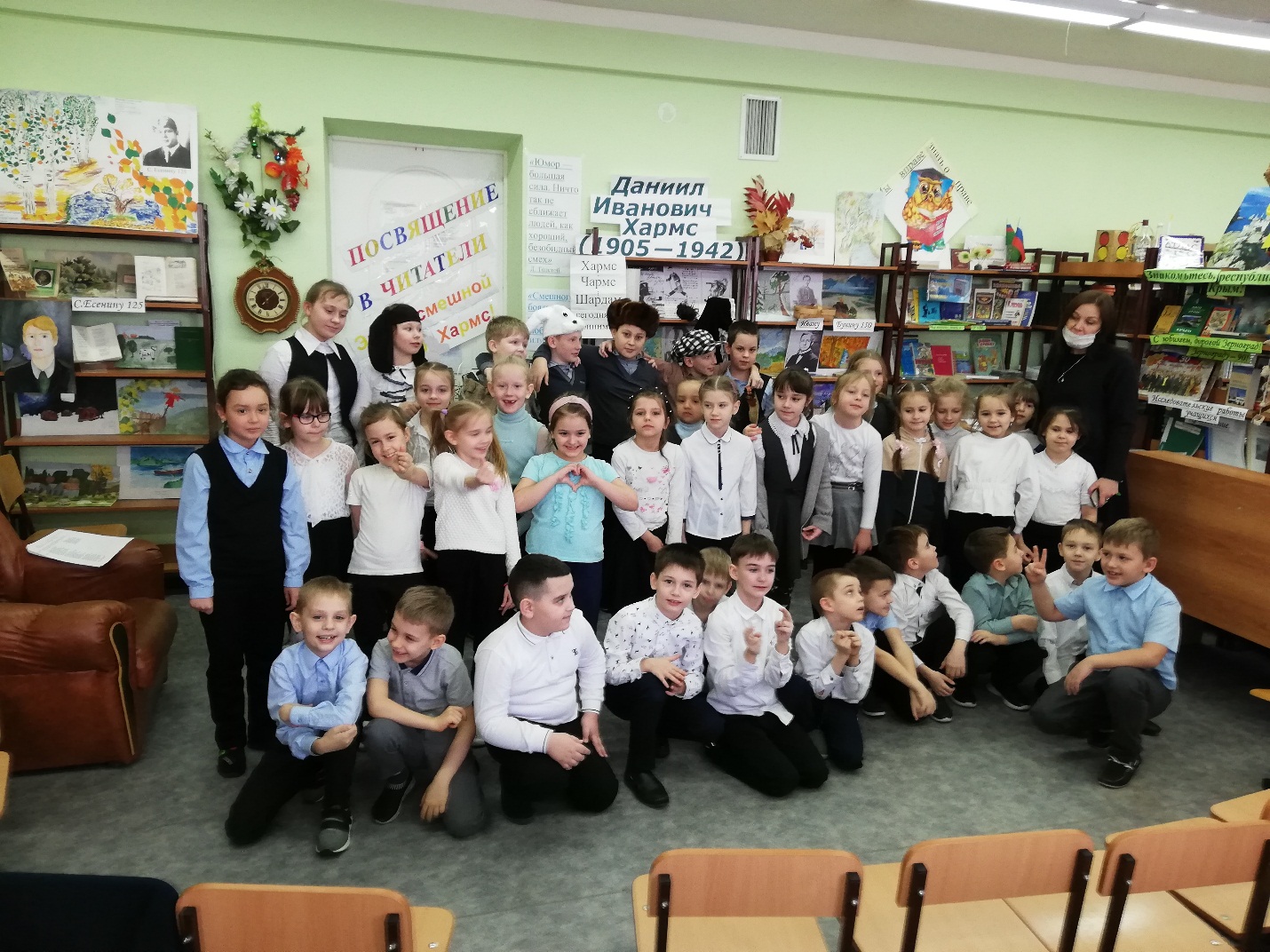 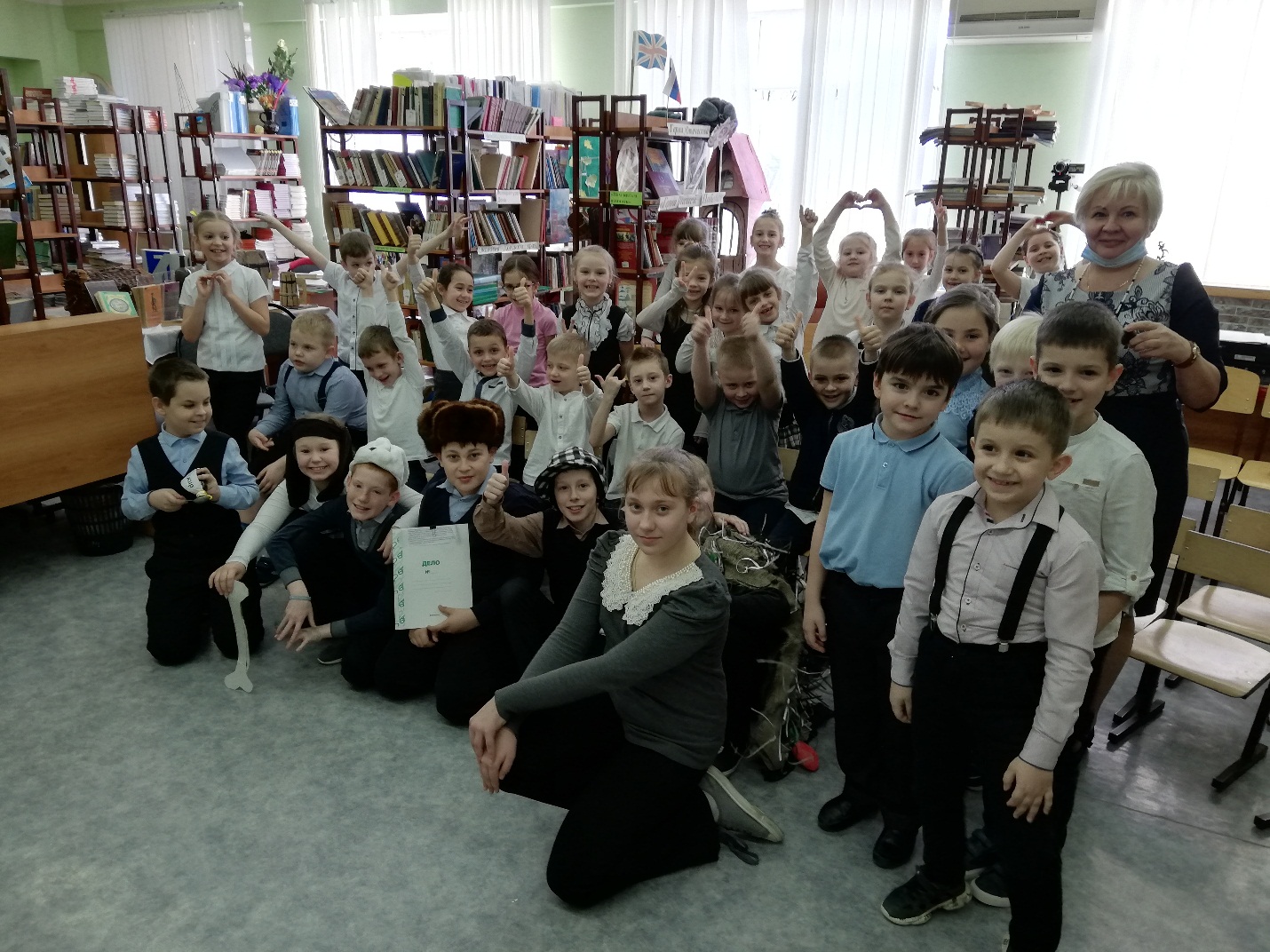 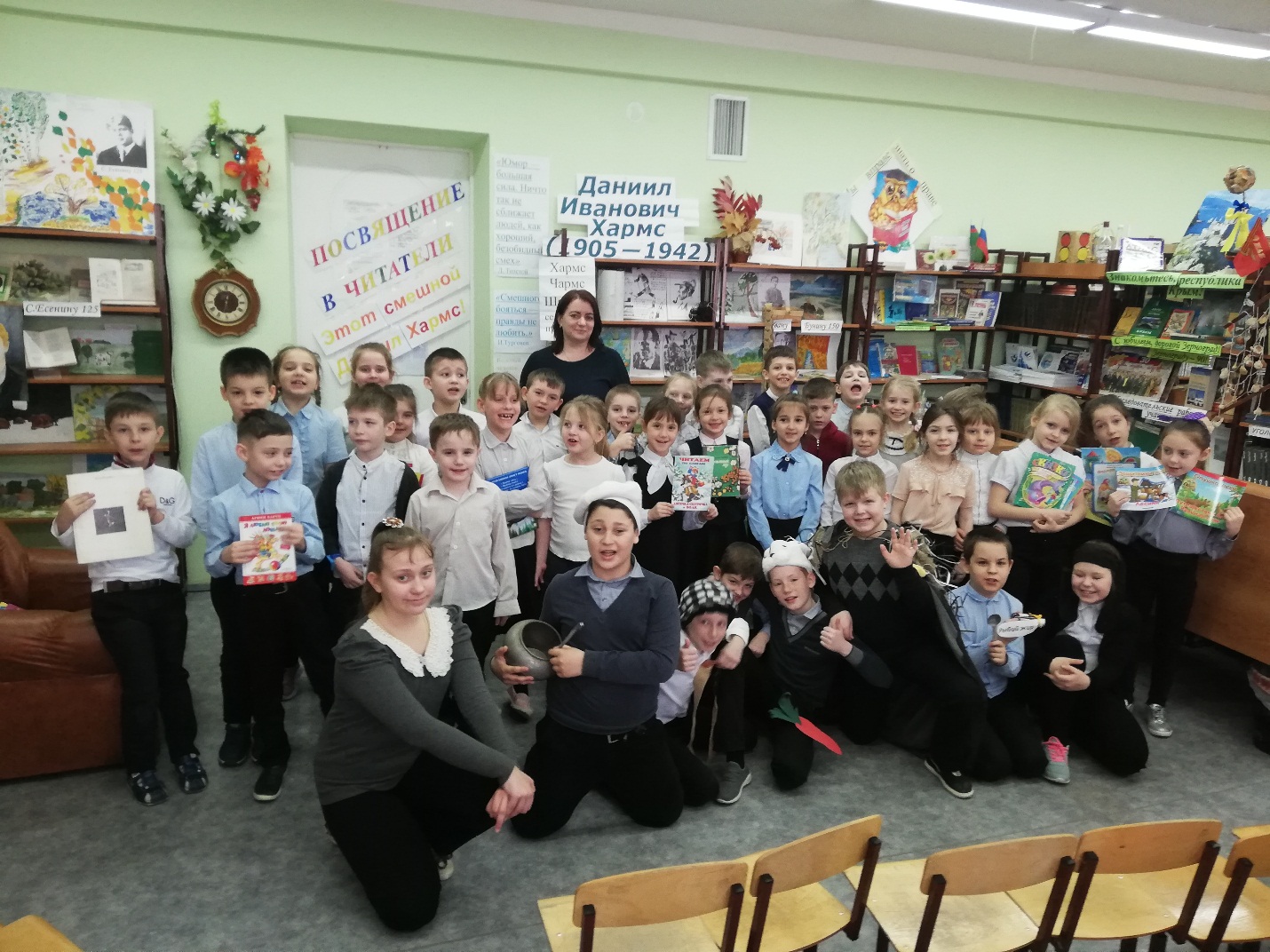 